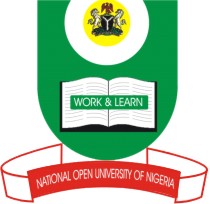 NATIONAL OPEN UNIVERSITY OF NIGERIA14/16 AHMADU BELLO WAY, VICTORIA ISLAND, LAGOSSCHOOL OF SCIENCE AND TECHNOLOGYJUNE/JULY EXAMINATIONCOURSE CODE: MTH303COURSE TITLE: VECTORS AND TENSORS(3 units)TIME ALLOWED:3 HOURSINSTRUCTION: ANSWERS  ANY 4 QUESTIONS1.(a) State which of the following are scalars and which are vectors         Weight,calories,specfic-heat,momentun,density,energy,volume,displacement,velocity and magnetic field intesity5 mark    (b)   Given ,and .Find the magnitudes of  (i)             (ii)12 ½  marks 2. (a)    Evaluate each of the following (i)  (ii)10 marks     (b)   Determine a unit vector perpendicular to the plane of and-5 ½  marks3. (a)  If and.Find (i)   (ii)10 marks    (b)  Show that  is a conservative force field -7 ½  marks4. (a)    (i) Find the unit tangent vector  to the curve 8marks             (ii) Determine the unit tangent at the point where 4mrks  (b)        If A and B are differentiable function of a scalar prove 5 ½  marks5. (a)      Prove ,where F and G are differentiable scalar function of 5 ½ marks    (b)      Find  if (i)  (ii)12marks6. (a)      If ,find  at the point (1,-1,1). 8 marks    (b)     Given .(i)Find  (ii) Show ,where              denotes the   laplacian9 ½ marks